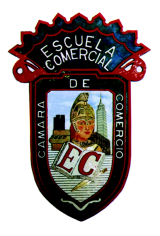 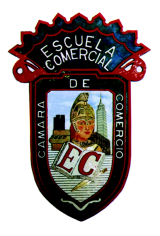 Grupo: 83 AOBJETIVO: Que el alumno conozca y describa la función de un sistema ya sea de la vida cotidiana, hasta sistemas de información, que puedan ser aplicados en la gestión empresarial.INSTRUCCIONES: El alumno leerá, el texto que se le entregara y analizara todos los componentes de un sisma, además de conocer cuales son sus elementos, y la clasificación de los mismos.CONTENIDO TEORICO: Introducción a los sistemas: Concepto de Sistema de Información, Actividades de un Sistema de Información, Tipo de sistemas: Sistemas controlados por procedimientos, Sistemas controlados por sucesos, Tipos de metodologías, que es una metodología para el desarrollo de sistemas.TAREA: Entregar el cuaderno forrado para la materia, entregarlo para el día 8 de febrero; leer el texto que se te envio y haras un resumen para entregar día 15 de febrero.Imprimirás la hoja de tarea y del caso práctico, le colocaras un pie de página con los siguientes datos: Nombre del alumno:Grupo:Profesor:Fecha: y lo entregaras para firmar el día 15 de febrero, como parte de la evaluación continua.TEMA: Introduccion a los SistemasSubtema: Tipos, elementos, clasificación de sistemasClases: 6 horas semanales          Fecha:  Del 6 al 10 de Feb.